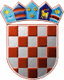 REPUBLIKA HRVATSKAOPĆINSKO IZBORNO POVJERENSTVOOPĆINE STANKOVCIKLASA:URBROJ:Stankovci,        Na osnovi članaka 101. i 102. stavka 1. Zakona o lokalnim izborima ("Narodne novine", broj 144/12 i 121/16, u daljnjem tekstu: Zakon) nakon provedenih lokalnih izbora 21. svibnja 2017., Općinsko izborno povjerenstvo Općine Stankovci utvrdilo je i objavljujeREZULTATE IZBORA ZA OPĆINSKOG NAČELNIKA OPĆINE STANKOVCIZamjenik kandidata: MATIJA ČAČIĆHRVATSKA DEMOKRATSKA ZAJEDNICA - HDZHRVATSKA STRANKA UMIROVLJENIKA - HSUZamjenica kandidata: ANA KLARIĆ BUBICA, dipl. oec.KANDIDAT GRUPE BIRAČAZamjenik kandidata: DAMIR DUBRAVICAKANDIDAT GRUPE BIRAČAza općinskog načelnika Općine Stankovci izabran jeŽELJKO BARADIĆa za zamjenika općinskog načelnika izabran jeMATIJA ČAČIĆPREDSJEDNIKOPĆINSKOG IZBORNOG POVJERENSTVAOPĆINE STANKOVCIZORAN VRANKOVIĆ______________________________I.Od ukupno 1.773 birača upisanih u popis birača, glasovalo je 1.033 birača, odnosno 58,26%, od čega je prema glasačkim listićima glasovalo 1.033 birača, odnosno 58,26%. Važećih listića bilo je 1.005, odnosno 97,29%. Nevažećih je bilo 28 listića, odnosno 2,71%.Od ukupno 1.773 birača upisanih u popis birača, glasovalo je 1.033 birača, odnosno 58,26%, od čega je prema glasačkim listićima glasovalo 1.033 birača, odnosno 58,26%. Važećih listića bilo je 1.005, odnosno 97,29%. Nevažećih je bilo 28 listića, odnosno 2,71%.II.Kandidatkinje/kandidati dobili su sljedeći broj glasova:1.Kandidat: ŽELJKO BARADIĆ592glasova57,31%2.Kandidat: DINO PERICA, mag. oec.266glasova25,75%3.Kandidat: ZDENKO SARAĐEN147glasova14,23%III.Na osnovi članka 94. stavka 1. i 2. Zakona,